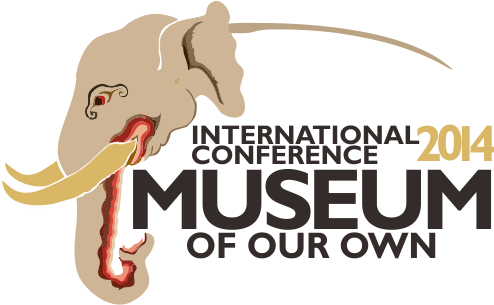 APPLICATION FORMPlease complete this form in full, by computer or by hand, printing clearly in black ink. If additional space is required, attach a separate sheet, indicating the section number that it refers to.APPLICANT’S INFORMATION_____________________________________________________________________________________SURNAME	  _____________________________________________________________________________________FAMILY NAME(S)	            ____________________________________________________________________________________NATIONALITY      _____________________________________________________________________________________DATE OF BIRTH (date/month/year)	 		COUNTRY AND PLACE OF BIRTH   MALE  /  FEMALE*____________________________________________________ _______________*encircle the correct choice					MARITAL STATUS_____________________________________________________________________________________INSTITUTION/BUSINESS NAME _____________________________________________________________________________________INSTITUTION/BUSINESS ADDRESS (you must provide this information)_____________________________________________________________________________________CITY			            	COUNTRY			  	   ZIP/POSTAL CODE_____________________________________________________________________________________OFFICE TELEPHONE (+ area code)_____________________________________________________________________________________HOME TELEPHONE (+ area code)_____________________________________________________________________________________FAX (+ area code)_____________________________________________________________________________________E-MAIL ADDRESSEDUCATIONAL BACKGROUNDEXCURSIONHerewith, I choose to participate/not to participate in excursion Options A/B. I declare that the above information is true and correct.  SIGNATURE 							DATE International Conference Museum of Our Own 2014 In Search of Local Museology in AsiaRegistration FormACADEMIC QUALIFICATIONSACADEMIC QUALIFICATIONSACADEMIC QUALIFICATIONSFULL NAME OF INSTITUTION AND COUNTRYDURATION                 (from - to)DEGREE OBTAINED        (title and subject)